 山东杰出人力资源集团招聘登记表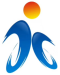 应聘岗位或求职意向：                     登记日期:              姓   名姓   名性别农历生日农历生日   月   日   月   日   月   日政治面貌政治面貌政治面貌一寸照片婚姻状况婚姻状况子女状况子女状况□有   无    □有   无    □有   无    □有   无    联系电话联系电话联系电话一寸照片身份证号身份证号民族微 信微 信一寸照片户口所在地户口所在地现住址（区县—村/小区） 现住址（区县—村/小区） 现住址（区县—村/小区） 现住址（区县—村/小区） 现住址（区县—村/小区） 一寸照片毕业院校毕业院校全日制学历及专业全日制学历及专业全日制学历及专业全日制学历及专业身 高身 高体重（kg）体重（kg）紧急联系人及电话紧急联系人及电话紧急联系人及电话紧急联系人及电话驾照情况驾照情况期望薪金期望薪金健康状况： 良好  □其他  过往病史：健康状况： 良好  □其他  过往病史：健康状况： 良好  □其他  过往病史：健康状况： 良好  □其他  过往病史：健康状况： 良好  □其他  过往病史：健康状况： 良好  □其他  过往病史：健康状况： 良好  □其他  过往病史：健康状况： 良好  □其他  过往病史：健康状况： 良好  □其他  过往病史：健康状况： 良好  □其他  过往病史：学习及培训时间（高中起）时间（高中起）时间（高中起）时间（高中起）时间（高中起）时间（高中起）院校或机构名称院校或机构名称院校或机构名称院校或机构名称院校或机构名称所学专业所学专业学历/学位学历/学位学历/学位学历/学位是否全日制学习及培训 年  月  —   年  月 年  月  —   年  月 年  月  —   年  月 年  月  —   年  月 年  月  —   年  月 年  月  —   年  月学习及培训 年  月  —   年  月 年  月  —   年  月 年  月  —   年  月 年  月  —   年  月 年  月  —   年  月 年  月  —   年  月学习及培训 年  月  —   年  月 年  月  —   年  月 年  月  —   年  月 年  月  —   年  月 年  月  —   年  月 年  月  —   年  月主要工作经历时间时间时间时间时间时间单位名称单位名称单位名称单位名称单位名称担任职务担任职务担任职务薪酬情况薪酬情况薪酬情况离职原因主要工作经历年  月  —  年  月年  月  —  年  月年  月  —  年  月年  月  —  年  月年  月  —  年  月年  月  —  年  月主要工作经历年  月  —  年  月年  月  —  年  月年  月  —  年  月年  月  —  年  月年  月  —  年  月年  月  —  年  月主要工作经历年  月  —  年  月年  月  —  年  月年  月  —  年  月年  月  —  年  月年  月  —  年  月年  月  —  年  月家庭成员及主要社会关系家庭成员及主要社会关系家庭成员及主要社会关系家庭成员及主要社会关系家庭成员及主要社会关系家庭成员及主要社会关系家庭成员及主要社会关系家庭成员及主要社会关系家庭成员及主要社会关系家庭成员及主要社会关系家庭成员及主要社会关系家庭成员及主要社会关系家庭成员及主要社会关系家庭成员及主要社会关系家庭成员及主要社会关系家庭成员及主要社会关系家庭成员及主要社会关系家庭成员及主要社会关系家庭成员及主要社会关系姓名姓名年龄与本人关系与本人关系与本人关系工作单位工作单位工作单位工作单位工作单位工作单位工作单位职务职务职务职务联系电话联系电话自我评价及其他（含基本技能、个人擅长及能够表现个人能力的其他方面等）自我评价及其他（含基本技能、个人擅长及能够表现个人能力的其他方面等）自我评价及其他（含基本技能、个人擅长及能够表现个人能力的其他方面等）自我评价及其他（含基本技能、个人擅长及能够表现个人能力的其他方面等）自我评价及其他（含基本技能、个人擅长及能够表现个人能力的其他方面等）自我评价及其他（含基本技能、个人擅长及能够表现个人能力的其他方面等）个人声明：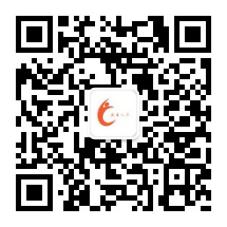 1.公司对简历审核通过后的人员统一考核，择优录用。若暂无岗位需求，简历将被收录人才储备库。2.应聘者如未被录用，此表及相关附件材料等由公司保密处理，纳入人才储备库，均不退回。3.本人允许贵公司为核对应聘者信息，所进行的一切关于我本人的资料、背景调查。4.我承诺所填写资料真实，若有虚假行为自愿接收贵公司的辞退劝退处理，责任自负。     本人签字：                                                                                                                                                                     扫码获取更多信息   个人声明：1.公司对简历审核通过后的人员统一考核，择优录用。若暂无岗位需求，简历将被收录人才储备库。2.应聘者如未被录用，此表及相关附件材料等由公司保密处理，纳入人才储备库，均不退回。3.本人允许贵公司为核对应聘者信息，所进行的一切关于我本人的资料、背景调查。4.我承诺所填写资料真实，若有虚假行为自愿接收贵公司的辞退劝退处理，责任自负。     本人签字：                                                                                                                                                                     扫码获取更多信息   个人声明：1.公司对简历审核通过后的人员统一考核，择优录用。若暂无岗位需求，简历将被收录人才储备库。2.应聘者如未被录用，此表及相关附件材料等由公司保密处理，纳入人才储备库，均不退回。3.本人允许贵公司为核对应聘者信息，所进行的一切关于我本人的资料、背景调查。4.我承诺所填写资料真实，若有虚假行为自愿接收贵公司的辞退劝退处理，责任自负。     本人签字：                                                                                                                                                                     扫码获取更多信息   个人声明：1.公司对简历审核通过后的人员统一考核，择优录用。若暂无岗位需求，简历将被收录人才储备库。2.应聘者如未被录用，此表及相关附件材料等由公司保密处理，纳入人才储备库，均不退回。3.本人允许贵公司为核对应聘者信息，所进行的一切关于我本人的资料、背景调查。4.我承诺所填写资料真实，若有虚假行为自愿接收贵公司的辞退劝退处理，责任自负。     本人签字：                                                                                                                                                                     扫码获取更多信息   个人声明：1.公司对简历审核通过后的人员统一考核，择优录用。若暂无岗位需求，简历将被收录人才储备库。2.应聘者如未被录用，此表及相关附件材料等由公司保密处理，纳入人才储备库，均不退回。3.本人允许贵公司为核对应聘者信息，所进行的一切关于我本人的资料、背景调查。4.我承诺所填写资料真实，若有虚假行为自愿接收贵公司的辞退劝退处理，责任自负。     本人签字：                                                                                                                                                                     扫码获取更多信息   个人声明：1.公司对简历审核通过后的人员统一考核，择优录用。若暂无岗位需求，简历将被收录人才储备库。2.应聘者如未被录用，此表及相关附件材料等由公司保密处理，纳入人才储备库，均不退回。3.本人允许贵公司为核对应聘者信息，所进行的一切关于我本人的资料、背景调查。4.我承诺所填写资料真实，若有虚假行为自愿接收贵公司的辞退劝退处理，责任自负。     本人签字：                                                                                                                                                                     扫码获取更多信息   个人声明：1.公司对简历审核通过后的人员统一考核，择优录用。若暂无岗位需求，简历将被收录人才储备库。2.应聘者如未被录用，此表及相关附件材料等由公司保密处理，纳入人才储备库，均不退回。3.本人允许贵公司为核对应聘者信息，所进行的一切关于我本人的资料、背景调查。4.我承诺所填写资料真实，若有虚假行为自愿接收贵公司的辞退劝退处理，责任自负。     本人签字：                                                                                                                                                                     扫码获取更多信息   个人声明：1.公司对简历审核通过后的人员统一考核，择优录用。若暂无岗位需求，简历将被收录人才储备库。2.应聘者如未被录用，此表及相关附件材料等由公司保密处理，纳入人才储备库，均不退回。3.本人允许贵公司为核对应聘者信息，所进行的一切关于我本人的资料、背景调查。4.我承诺所填写资料真实，若有虚假行为自愿接收贵公司的辞退劝退处理，责任自负。     本人签字：                                                                                                                                                                     扫码获取更多信息   个人声明：1.公司对简历审核通过后的人员统一考核，择优录用。若暂无岗位需求，简历将被收录人才储备库。2.应聘者如未被录用，此表及相关附件材料等由公司保密处理，纳入人才储备库，均不退回。3.本人允许贵公司为核对应聘者信息，所进行的一切关于我本人的资料、背景调查。4.我承诺所填写资料真实，若有虚假行为自愿接收贵公司的辞退劝退处理，责任自负。     本人签字：                                                                                                                                                                     扫码获取更多信息   个人声明：1.公司对简历审核通过后的人员统一考核，择优录用。若暂无岗位需求，简历将被收录人才储备库。2.应聘者如未被录用，此表及相关附件材料等由公司保密处理，纳入人才储备库，均不退回。3.本人允许贵公司为核对应聘者信息，所进行的一切关于我本人的资料、背景调查。4.我承诺所填写资料真实，若有虚假行为自愿接收贵公司的辞退劝退处理，责任自负。     本人签字：                                                                                                                                                                     扫码获取更多信息   个人声明：1.公司对简历审核通过后的人员统一考核，择优录用。若暂无岗位需求，简历将被收录人才储备库。2.应聘者如未被录用，此表及相关附件材料等由公司保密处理，纳入人才储备库，均不退回。3.本人允许贵公司为核对应聘者信息，所进行的一切关于我本人的资料、背景调查。4.我承诺所填写资料真实，若有虚假行为自愿接收贵公司的辞退劝退处理，责任自负。     本人签字：                                                                                                                                                                     扫码获取更多信息   个人声明：1.公司对简历审核通过后的人员统一考核，择优录用。若暂无岗位需求，简历将被收录人才储备库。2.应聘者如未被录用，此表及相关附件材料等由公司保密处理，纳入人才储备库，均不退回。3.本人允许贵公司为核对应聘者信息，所进行的一切关于我本人的资料、背景调查。4.我承诺所填写资料真实，若有虚假行为自愿接收贵公司的辞退劝退处理，责任自负。     本人签字：                                                                                                                                                                     扫码获取更多信息   个人声明：1.公司对简历审核通过后的人员统一考核，择优录用。若暂无岗位需求，简历将被收录人才储备库。2.应聘者如未被录用，此表及相关附件材料等由公司保密处理，纳入人才储备库，均不退回。3.本人允许贵公司为核对应聘者信息，所进行的一切关于我本人的资料、背景调查。4.我承诺所填写资料真实，若有虚假行为自愿接收贵公司的辞退劝退处理，责任自负。     本人签字：                                                                                                                                                                     扫码获取更多信息   个人声明：1.公司对简历审核通过后的人员统一考核，择优录用。若暂无岗位需求，简历将被收录人才储备库。2.应聘者如未被录用，此表及相关附件材料等由公司保密处理，纳入人才储备库，均不退回。3.本人允许贵公司为核对应聘者信息，所进行的一切关于我本人的资料、背景调查。4.我承诺所填写资料真实，若有虚假行为自愿接收贵公司的辞退劝退处理，责任自负。     本人签字：                                                                                                                                                                     扫码获取更多信息   个人声明：1.公司对简历审核通过后的人员统一考核，择优录用。若暂无岗位需求，简历将被收录人才储备库。2.应聘者如未被录用，此表及相关附件材料等由公司保密处理，纳入人才储备库，均不退回。3.本人允许贵公司为核对应聘者信息，所进行的一切关于我本人的资料、背景调查。4.我承诺所填写资料真实，若有虚假行为自愿接收贵公司的辞退劝退处理，责任自负。     本人签字：                                                                                                                                                                     扫码获取更多信息   个人声明：1.公司对简历审核通过后的人员统一考核，择优录用。若暂无岗位需求，简历将被收录人才储备库。2.应聘者如未被录用，此表及相关附件材料等由公司保密处理，纳入人才储备库，均不退回。3.本人允许贵公司为核对应聘者信息，所进行的一切关于我本人的资料、背景调查。4.我承诺所填写资料真实，若有虚假行为自愿接收贵公司的辞退劝退处理，责任自负。     本人签字：                                                                                                                                                                     扫码获取更多信息   个人声明：1.公司对简历审核通过后的人员统一考核，择优录用。若暂无岗位需求，简历将被收录人才储备库。2.应聘者如未被录用，此表及相关附件材料等由公司保密处理，纳入人才储备库，均不退回。3.本人允许贵公司为核对应聘者信息，所进行的一切关于我本人的资料、背景调查。4.我承诺所填写资料真实，若有虚假行为自愿接收贵公司的辞退劝退处理，责任自负。     本人签字：                                                                                                                                                                     扫码获取更多信息   个人声明：1.公司对简历审核通过后的人员统一考核，择优录用。若暂无岗位需求，简历将被收录人才储备库。2.应聘者如未被录用，此表及相关附件材料等由公司保密处理，纳入人才储备库，均不退回。3.本人允许贵公司为核对应聘者信息，所进行的一切关于我本人的资料、背景调查。4.我承诺所填写资料真实，若有虚假行为自愿接收贵公司的辞退劝退处理，责任自负。     本人签字：                                                                                                                                                                     扫码获取更多信息   个人声明：1.公司对简历审核通过后的人员统一考核，择优录用。若暂无岗位需求，简历将被收录人才储备库。2.应聘者如未被录用，此表及相关附件材料等由公司保密处理，纳入人才储备库，均不退回。3.本人允许贵公司为核对应聘者信息，所进行的一切关于我本人的资料、背景调查。4.我承诺所填写资料真实，若有虚假行为自愿接收贵公司的辞退劝退处理，责任自负。     本人签字：                                                                                                                                                                     扫码获取更多信息   